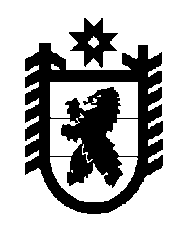 Российская Федерация Республика Карелия    РАСПОРЯЖЕНИЕГЛАВЫ РЕСПУБЛИКИ КАРЕЛИЯВ соответствии с Указом Президента Российской Федерации                        от 11 декабря 2010 года № 1535 «О дополнительных мерах по обеспечению правопорядка», Указом Главы Республики Карелия                        от 11 января 2011 года № 1 «О постоянно действующем координационном совещании по обеспечению правопорядка в Республике Карелия» утвердить прилагаемое решение постоянно действующего координационного совещания по обеспечению правопорядка в Республике Карелия от 25 сентября 2019 года № 4.           ГлаваРеспублики Карелия                                                          А.О. Парфенчиковг. Петрозаводск17 октября 2019 года№  592-рУтверждено распоряжениемГлавы Республики Карелияот  17 октября 2019 года № 592-рРЕШЕНИЕпостоянно действующего координационного совещания 
по обеспечению правопорядка в Республике Карелия_______________________________________________________________г. Петрозаводск 25 сентября 2019 года                                                                                        № 4Вопрос № 1 «О реализации на территории Республики Карелия Указа Главы Республики Карелия от 6 февраля 2012 года № 7 
«О выявлении и учете на территории Республики Карелия случаев жестокого обращения с несовершеннолетними, организации оказания помощи несовершеннолетним, подвергшимся жестокому обращению»       Решили:1.1. Принять к сведению информацию Министерства здравоохранения Республики Карелия, Министерства образования Республики Карелия, Министерства внутренних дел по Республике Карелия.1.2. Министерству здравоохранения Республики Карелия:1.2.1. С учетом Порядка информирования медицинскими организациями органов внутренних дел о поступлении пациентов, в отношении которых имеются достаточные основания полагать, что вред их здоровью причинен в результате противоправных действий, утвержденного приказом Министерства здравоохранения и социального развития Российской Федерации от 17 мая 2012 года № 565н, разработать критерии медицинского и психологического (поведенческого) характера, позволяющие более точно диагностировать факты причинения вреда здоровью в результате противоправных действий.Срок: ноябрь 2019 года.1.2.2. Рассмотреть возможность организации предоставления кризисной психологической помощи населению создаваемыми на базе медицинских организаций Республики Карелия центрами общественного здоровья.Срок: до 10 ноября 2019 года.1.3. Министерству образования Республики Карелия:1.3.1. Принять меры организационного характера, направленные на подготовку, переподготовку и повышение квалификации педагогических работников образовательных организаций по вопросам профилактики случаев жестокого обращения с несовершеннолетними, выявлению таких случаев, а также оказанию помощи несовершеннолетним, подвергшимся жестокому обращению.Срок: до 25 декабря 2019 года.   1.3.2. Обеспечить организацию и проведение тематических лекций в образовательных организациях для родителей (законных представителей) по вопросам детско-родительских отношений, в том числе профилактике жестокого обращения с детьми. Срок: в течение 2019/20 учебного года.1.3.3. Рассмотреть возможность проведения в образовательных организациях регулярного анонимного анкетирования несовершеннолетних в целях выявления фактов жестокого обращения в отношении них.Срок: до 25 декабря 2019 года.1.3.4. Рассмотреть возможность создания на базе государственного бюджетного образовательного учреждения Республики Карелия «Центр диагностики и консультирования» антикризисного центра помощи детям, пострадавшим от жестокого обращения, с включением в его штат квалифицированных психологов с возможностью их привлечения  в качестве специалистов для участия в производстве по уголовным делам о преступлениях с участием несовершеннолетних, а также для проведения последующей реабилитации и адаптации несовершеннолетних, подвергшихся насилию.Срок: до 25 декабря 2019 года.1.3.5. Совместно с Уполномоченным по правам ребенка в Республике Карелия разработать предложения по профилактике насилия в образовательных организациях, а также по повышению квалификации специалистов.Срок: до 25 декабря 2019 года.1.4. Министерству образования Республики Карелия, а также рекомендовать Министерству внутренних дел по Республике Карелия, следственному управлению Следственного комитета Российской Федерации по Республике Карелия регулярно проводить агитационную и информационную работу с использованием средств массовой информации, информационно-телекоммуникационной сети «Интернет», направленную на профилактику жестокого обращения с несовершеннолетними.Срок: IV квартал 2019 года, 2020 год.Вопрос № 2 «О развитии системы автоматической фиксации административных правонарушений в населенных пунктах в части установки комплексов автоматизированной фиксации нарушений Правил дорожного движения Российской Федерации, в том числе нарушений правил обгона, проезда на запрещающий сигнал светофора и других нарушений Правил дорожного движения Российской Федерации» Решили:2.1. Принять к сведению информацию Министерства по дорожному хозяйству, транспорту и связи Республики Карелия, Министерства внутренних дел по Республике Карелия.2.2. Министерству по дорожному хозяйству, транспорту и связи Республики Карелия:2.2.1. Обеспечить приобретение не менее 10 единиц комплексов автоматизированной фиксации нарушений Правил дорожного движения Российской Федерации (в том числе нарушений правил обгона и выезда на полосу встречного движения, нарушений правил проезда перекрестков). Совместно с Управлением Государственной инспекции безопасности дорожного движения Министерства внутренних дел по Республике Карелия определить места их установки.Срок: в течение 2020 года.2.2.2. В связи с прогнозируемым увеличением количества поступающих от комплексов автоматизированной фиксации нарушений Правил дорожного движения Российской Федерации фото- и видеоматериалов о нарушениях Правил дорожного движения Российской Федерации, а также введением до конца 2019 года в эксплуатацию 
4 комплексов, фиксирующих нарушения правил перевозки тяжеловесных и крупногабаритных грузов, рассмотреть вопрос об организации предварительной обработки поступающей информации, полученной в результате работы данных комплексов.Срок: IV квартал 2019 года.2.2.3. В связи с истечением срока эксплуатации комплексов автоматизированной фиксации нарушений Правил дорожного движения Российской Федерации провести работу по их выведению из эксплуатации с заменой на современные средства автоматической фиксации.Срок: IV квартал 2019 года.2.3. Рекомендовать Министерству внутренних дел по Республике Карелия усилить контроль за исправностью установленных на территории республики комплексов автоматизированной фиксации нарушений Правил дорожного движения Российской Федерации, корректностью информации, получаемой в процессе их работы, а также своевременностью проведения их проверок.	Срок исполнения: до 15 декабря 2019 года._____________Присутствовали:Члены координационного совещания:Члены координационного совещания:Члены координационного совещания:начальник Петрозаводского линейного отдела Министерства внутренних дел Российской Федерации на транспорте–Воропаев А.В.исполняющий обязанности руководителя Управления Федеральной службы судебных приставов по Республике Карелия–Гончаров О.В.начальник Управления Министерства юстиции Российской Федерации по Республике Карелия–Горшков Д.В.заместитель Министра внутренних дел по Республике Карелия–Десницкий Д.А.временно исполняющий обязанности начальника  Управления Федеральной службы безопасности Российской Федерации по Республике Карелия–Киселев А.В.исполняющий обязанности заместителя начальника Управления Федеральной службы исполнения наказаний по Республике Карелия–Ломонос А.А.федеральный инспектор по Республике Карелия аппарата полномочного представителя Президента Российской Федерации в Северо-Западном федеральном округе–Масалкин В.А.заместитель Главы Республики Карелия по взаимодействию с правоохранительными органами–Пшеницын А.Н.начальник Управления Федеральной службы войск национальной гвардии Российской Федерации 
по Республике Карелия–Путилин Н.Н.начальник Центра специальной связи и информации Федеральной службы охраны Российской Федерации в Республике Карелия–Тарасенко Ю.Б. временно исполняющий обязанности начальника Пограничного управления Федеральной службы безопасности Российской Федерации по Республике Карелия–Третьяков В.В.заместитель военного прокурора Петрозаводского гарнизона–Тумасов М.Д.временно исполняющий обязанности начальника  Карельской таможни–Шарапов В.В.руководитель следственного управления Следственного комитета Российской Федерации 
по Республике Карелия–Швец Е.Н.исполняющий обязанности прокурора Республики Карелия–Шевченко В.Ю. начальник Главного управления Министерства Российской Федерации по делам гражданской обороны, чрезвычайным ситуациям и ликвидации последствий стихийных бедствий по Республике Карелия–Шугаев С.А.Приглашенные:Приглашенные:Приглашенные:Министр образования Республики Карелия –Голубев Р.Г.Министр по дорожному хозяйству, транспорту и связи Республики Карелия– Кайдалов А.А.начальник отдела Министерства внутренних дел по Республике Карелия–Маханьков Д.И.временно исполняющий обязанности начальника Управления государственной инспекции безопасности дорожного движения Министерства внутренних дел по Республике Карелия –Мишев А.В.Министр здравоохранения Республики Карелия–Охлопков М.Е. Уполномоченный по правам ребенка в Республике Карелия –Сараев Г.А.